4-B GÜNEŞ GRUBU NİSAN AYI AYLIK AİLE KATILIM BÜLTENİSayın velilerimiz, * Her Çarşamba  Günü “Oyuncak Paylaşma Günü” dür.* 23 Nisan Ulusal Egemenlik ve Çocuk Bayramımızı bir gün değil bir hafta boyunca coşku ile kutlamak istiyoruz. 24-28 nisan tarihleri arasında belirtilen etkinlikler çocukların eğlenmesi amacıyla hazırlanmış etkinliklerdir. 28 Nisan tarihinde 3 ve 4 yaş grubu öğrencilerinin hazırlamış oldukları etkinlikler ve ardından “Animasyon Ekibi Eğlence Programı” ile bayram kutlama programı yapılacaktır. Tüm ailelerimiz davetlidir.03.04.2023Minik Tema Projesi: Havada Bir Şeyler Uçuyor!Karahindiba Çiçeğini Tanıyoruz04.04.2023İlkbahar mevsimini gözlemleyelim.Neşeli Oyun Aile Katılım Etkinliğimizde Mira Genç’in ailesi bizlerle…05.04.20239 Rakamını tanıyoruz. Ailemizle birlikte 1- 9 arası rakamlarla-nesneleri eşleştirme oyunu oynayalım.06.04.2023 Beslenme Dostu Okul Projesi: Farklı ekmek türlerinden ekmekler getirelim (üzerine adını yazalım)Buğdayın Macerası drama etkinliği06.04.2023 Beslenme Dostu Okul Projesi: Farklı ekmek türlerinden ekmekler getirelim (üzerine adını yazalım)Buğdayın Macerası drama etkinliği07.04.2023Değerler Eğitimi: Hoşgörü DeğeriHuysuz Kaktüs kitabını inceliyoruz. Hoşgörülü davranışlar hakkında sohbet edelim.07.04.2023Değerler Eğitimi: Hoşgörü DeğeriHuysuz Kaktüs kitabını inceliyoruz. Hoşgörülü davranışlar hakkında sohbet edelim.10.04.2023Elmalarla eşleştirme çalışması yapıyoruz.Bütün-yarım-çeyrek kavramı1 tane elma getirelim.11.04.2023Alan Gezisi: Tiyatro Tempo’ya Gidiyoruz“Göknineye Konuk Geldi” 12.04.2023Bir Kitap Bin Mutluluk Projesi: Kitap ayracı yapıyoruz Neşeli Oyun Aile Katılım Etkinliğimizde Ömer Akdeniz’in ailesi bizlerle…13.04.2023Günün farklı saatlerinde gölgeleri inceleyelim.Açık Hava Sınıfı Projesi: Güneş Saati Yapıyoruz.13.04.2023Günün farklı saatlerinde gölgeleri inceleyelim.Açık Hava Sınıfı Projesi: Güneş Saati Yapıyoruz.14.04.2023Çocuğunuzla birlikte, eskiden bayramlarda neler yaptıklarınız ile ilgili sohbet edebilir, bayramlara ait video ve fotoğraflar varsa inceleyebilirsiniz.İYİ BAYRAMLAR14.04.2023Çocuğunuzla birlikte, eskiden bayramlarda neler yaptıklarınız ile ilgili sohbet edebilir, bayramlara ait video ve fotoğraflar varsa inceleyebilirsiniz.İYİ BAYRAMLAR17- 21 Nisan tarihleri arası ara tatil17- 21 Nisan tarihleri arası ara tatil17- 21 Nisan tarihleri arası ara tatil17- 21 Nisan tarihleri arası ara tatil17- 21 Nisan tarihleri arası ara tatil17- 21 Nisan tarihleri arası ara tatil17- 21 Nisan tarihleri arası ara tatil24.04.2023Velilerimiz ve çocuklarımızla birlikte “ŞENLİK YÜRÜYÜŞÜ”  16.00- 17.00 saatleri arasında velilerimiz gelebilirÇocuklar istedikleri kostüm/kıyafet, bayrak, pankart vb. malzemelerle gelebilirler.25.04.2023Okul bahçemizde çocuklarla birlikte “PİKNİK” yapıyoruz.26.04.2023Planetaryum Gezegen EviUzay Çadırı Etkinliği(Okul bahçesine kurulacaktır.)26.04.2023Planetaryum Gezegen EviUzay Çadırı Etkinliği(Okul bahçesine kurulacaktır.)27.04.2023Velilerimiz ve çocuklarımızla birlikte “Okul Bahçesini Süsleme” Etkinliği (15.00- 17.00)Çocuğunuzla birlikte süsler hazırlayıp getirebilirsiniz.27.04.2023Velilerimiz ve çocuklarımızla birlikte “Okul Bahçesini Süsleme” Etkinliği (15.00- 17.00)Çocuğunuzla birlikte süsler hazırlayıp getirebilirsiniz.28.04.202323 Nisan Ulusal Egemenlik ve Çocuk Bayramımızı Kutluyoruz!  Saat:12:00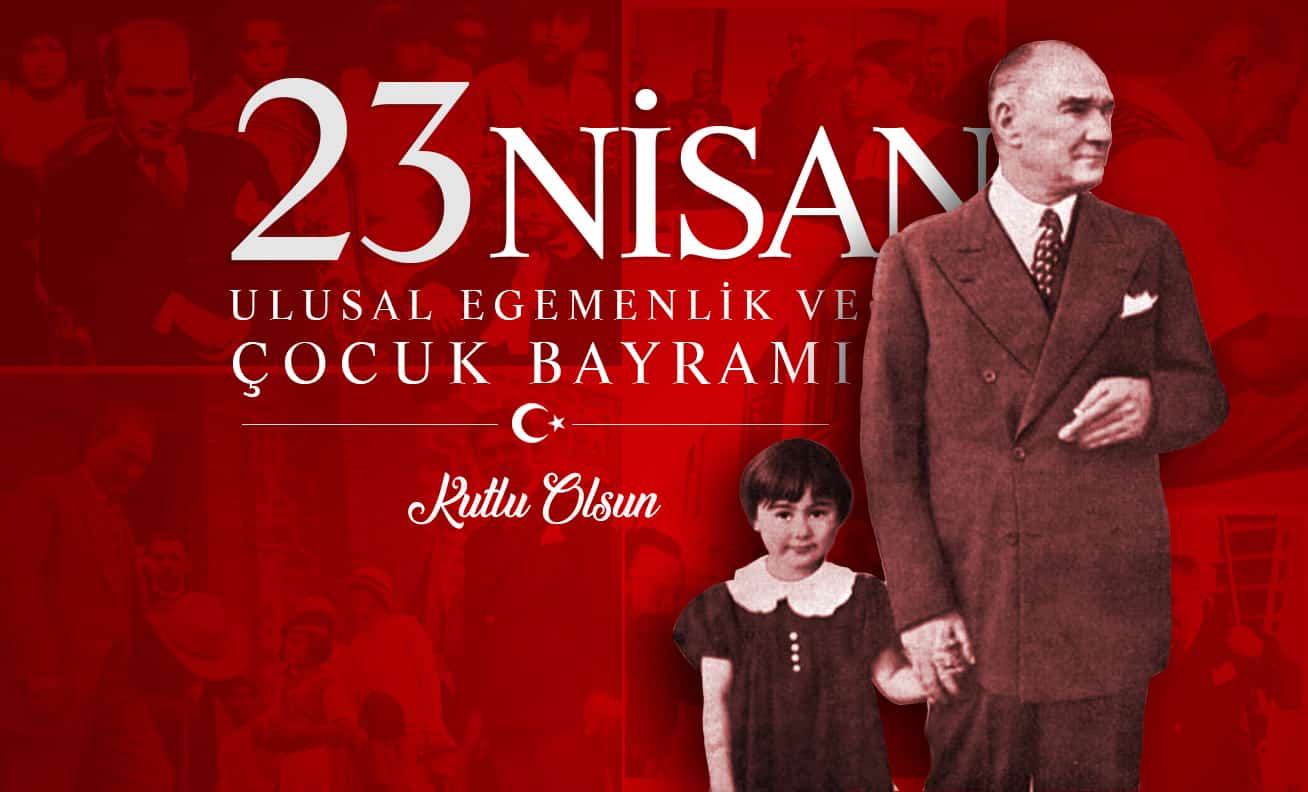 